 8MP 5MP 4MP 3MP Mini Passive Single HD Video Balun TerminalModel:STK201P-HD-A1 > No power required, simplified project wiring> Compatible with HDCVI/ HDTVI/ AHD> Transmission distance (over Cat 5E/6): HDCVI 720P: 400M / 1080P: 250M; 4MP:200M ; 8MP:180M(Max) HDTVI 720P/1080P: 250M; 5MP:200M ;8MP:180M(Max)AHD 720P: 350M / 1080P:200M; 5MP:200M; 8MP:180M(Max)> Plug and play, real-time transmit CCTV HD video signal, video is high quality and stable> Anti-interference, super lighting protection, ESD> ABS outer shell, convenient to use in intensive project> Push-terminal,mini size, easier for installationDescription of this 8MP 5MP 4MP 3MP mini Passive single HD video balun TerminalSTK201P-HD-A1 video balun is a passive 1 channel device that allows the transmission of real-time CCTV HDCVI,HDTVI,AHD and CVBS analog video signal via unshielded Twisted Paired (UTP) cable.The unparralled interference rejection and low emissions of the STK201P-HD-A1 allow video signals to coexist in the same wire bundle as datacom,telephone,or damaging votage spikes.Mini design,strong enviroment PCB board,copper core,super lighting protection, ESD builted make you better and safety video balun.Widely used in security, teaching industry and other complex system environment.Specification of this 8MP 5MP 4MP 3MP mini Passive single HD video balun TerminalApplication of this 8MP 5MP 4MP 3MP mini Passive single HD video balun Terminal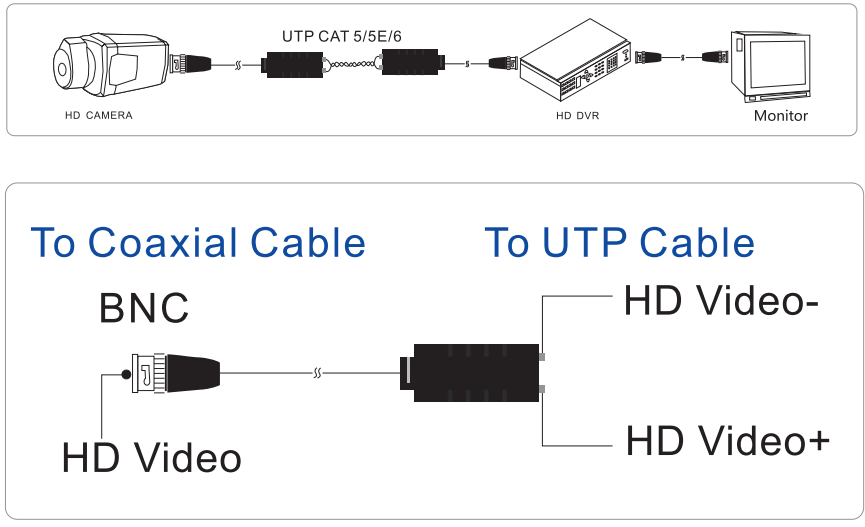 Pictures of this 8MP 5MP 4MP 3MP mini Passive single HD video balun Terminal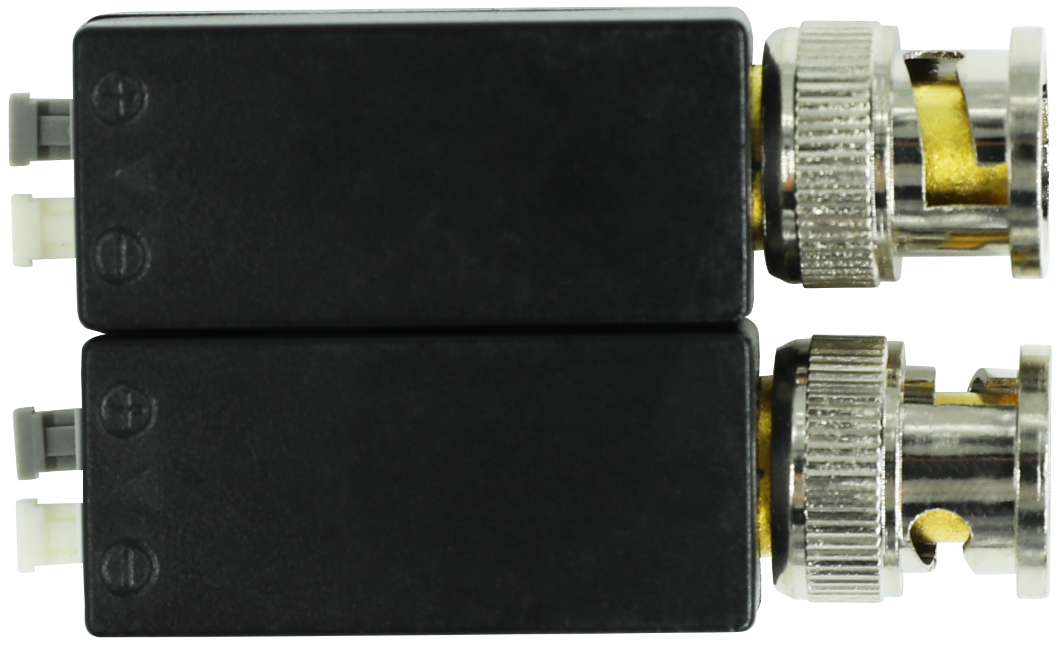 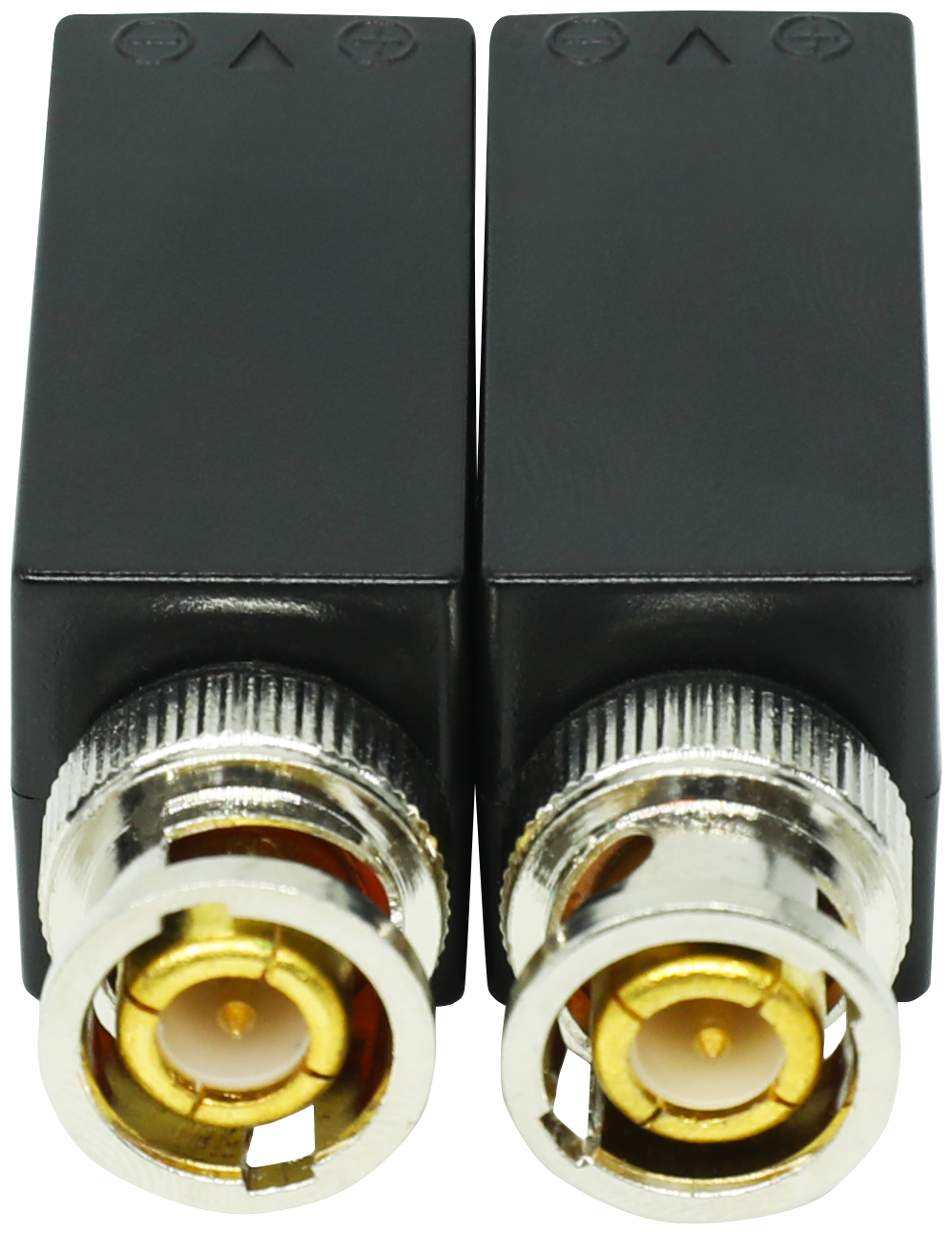 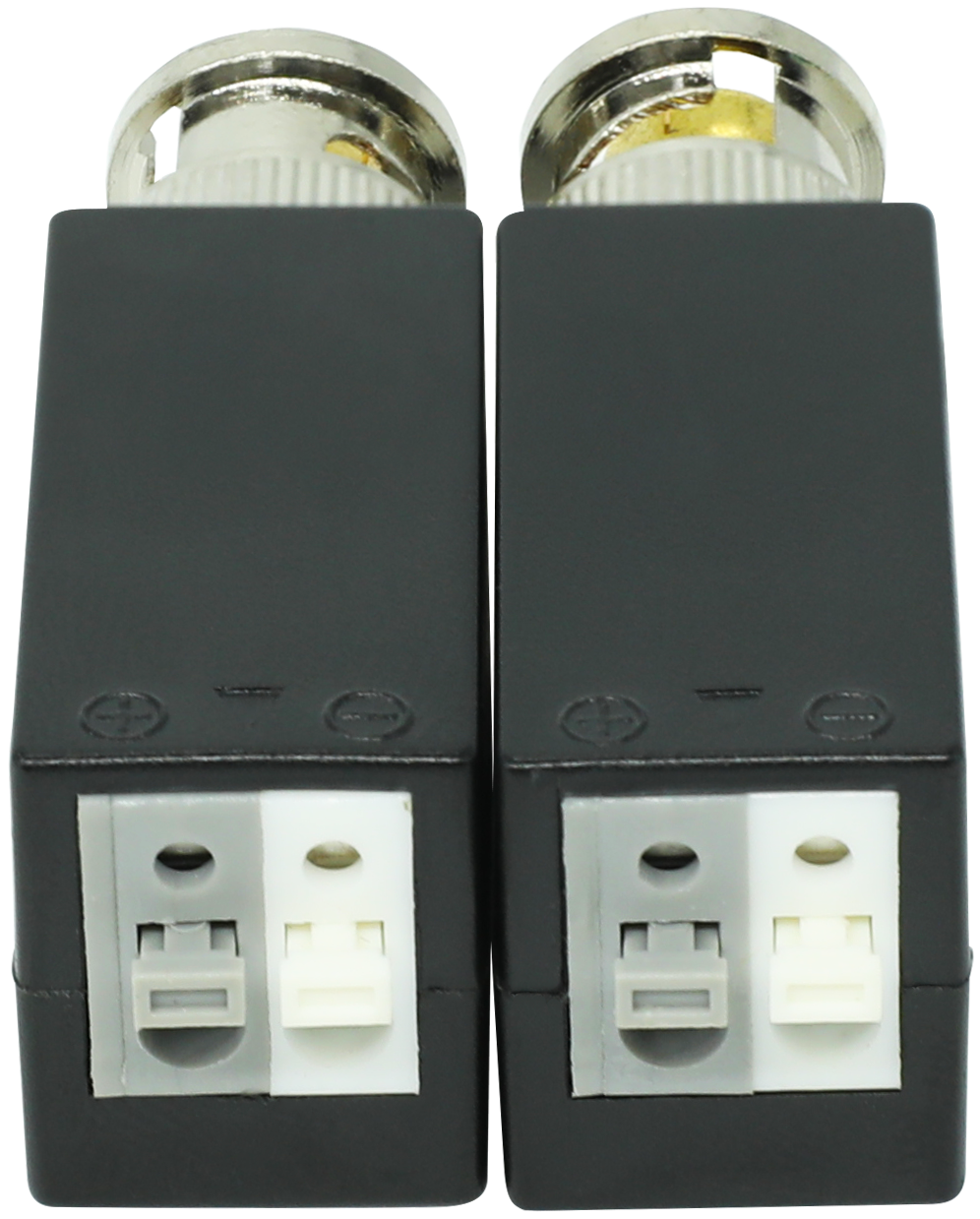 ModelSTK201P-HD-A1PropertiesPropertiesTransmission Signal1 channelTransmission Distance (Max)HDCVI 720P:400M / 1080P:250M /4MP:200M / 4K 8MP:180M (Max)Transmission Distance (Max)HDTVI 720P/1080P:250M / 5MP:200M / 4K 8MP:180M(Max)Transmission Distance (Max)AHD 720P:350M / 1080P:200M / 5MP:200M / 4K 8MP:180M(Max)Category TypeUTP CAT 5E/6 (R＜10Ω/100M)Video Transmission Properties And PortVideo Transmission Properties And PortCoaxial Video ConnectorBNC-MTwisted-pair Video ConnectorPush-terminalCompatible FormatHDCVI, HDTVI, AHD, CVBSResolution720P/1080P/4MP/5MP/8MP 4KAnti-interference＞60dbProtectionProtectionESD1a contact discharge electricity level 3ESD1b air discharge electricity level 3ESDPer:IEC61000-4-2Coaxial Cable Connector2KV(common-code) Per:IEC61000-4-5UTP Cable Connector2KV(different-code),4KV(common-code),Per:IEC61000-4-5ImpedanceImpedanceBNC Male75 ohmsUTP Cable100 ohmsPhysical PropertiesPhysical PropertiesShellABSColorBlackN.W.23GStabilityStabilityMTBF＞10000HEnvironmentalEnvironmentalOperating Temperature-10~55℃Storage Temperature-20~70℃Humidity0~95%(non-condensing)